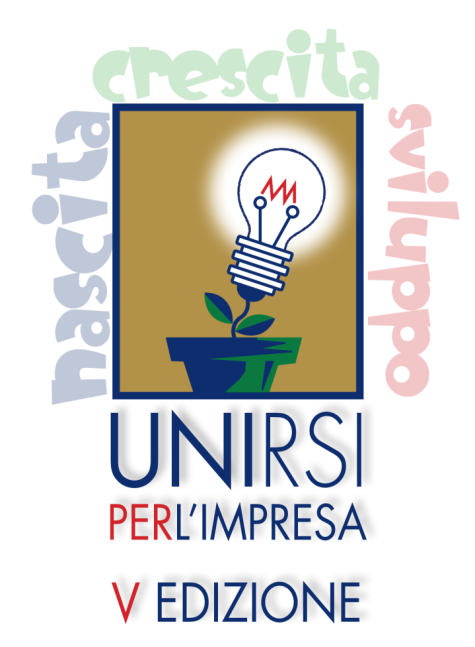 PREMIO UNIRSI PER L’IMPRESA V EDIZIONEAPPLICATION FORM
Cognome………………………………………..Nome….………………………..………….……Azienda ………………………………………….Intendo partecipare al: Premio Unindustria Premio Lazio InnovaIl progetto sarà sviluppato secondo le seguenti specifiche (compilare i seguenti campi in maniera esaustiva):Descrizione dell’idea imprenditoriale e del modello di business Descrivere l’idea, come si intendono generare ricavi e quali sono i costi(max 1500 caratteri)Grado di innovatività del progetto d’impresaPerché si reputa innovativo il progetto d’impresa?A quale livello introduce innovazioni rispetto all’attuale stato della tecnica e/o dell’organizzazione d’impresa? (innovazione di prodotto/servizio, processo, gestione)Specificare eventuali ricadute occupazionali e/o ambientali(max 1500 caratteri)Descrizione dei prodotti/servizi offertiQuali sono le caratteristiche distintive del prodotto/servizio?(max 1500 caratteri)Descrizione il mercato di riferimentoQuali sono le caratteristiche del mercato e le tendenze del settore? Quale bisogno si intende soddisfare? Chi sono i principali clienti e competitors?(max 1500 caratteri)Specificare i punti di forza e di debolezza del progetto d’impresaQuali sono i punti di forza/debolezza della vostra impresa rispetto alla concorrenza?Indicare anche eventuali vincoli e requisiti normativi necessari per realizzare il progetto d’impresa(max 1500 caratteri)Descrivere le key expertise di ogni componente del teamEvidenziare esperienze in startupping o in formazione imprenditoriale(max 1500 caratteri)InvestimentiFonti di finanziamentoQuali sono le fonti di finanziamento per la realizzazione del progetto? Elenco eventuale documentazione allegata…………………………………….. lì …/…/…           Timbro e Firma………………………………FONTI DI FINANZIAMENTOImporti in €Capitale proprioPrestiti bancari già negoziatiPrestiti bancari da negoziareAltre forme di finanziamento (business angel – crowdfounding…)Altro 	TOTALE